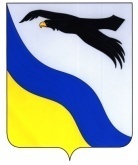 АДМИНИСТРАЦИЯБЕЛЯЕВСКОГО РАЙОНА ОРЕНБУРГСКОЙ ОБЛАСТИПОСТАНОВЛЕНИЕ_______________________________________________________________с. Беляевка№ 557-п                                                                                                 20.10.2022 г.О внесении изменений и дополненийв постановление администрации района от 10.02.2015 № 225-п «Об установлении размера родительской платы, взимаемой с родителей (законных представителей) за присмотр и уход за детьми в муниципальных  образовательных организациях Беляевского района, реализующих основную общеобразовательную программу дошкольного образования»	Во исполнение указа Губернатора Оренбургской области от 13.10.2022г. №552-ук «О дополнительных мерах поддержки членов семей военнослужащих, призванных на военную службу по мобилизации»:1. Внести в постановление  администрации района  от 10.02.2015 № 225-п «Об установлении размера родительской платы, взимаемой с родителей (законных представителей) за присмотр и уход за детьми в муниципальных  образовательных организациях Беляевского района, реализующих основную общеобразовательную программу дошкольного образования»  следующие изменения и дополнения:а) Приложение 2 к постановлению администрации района от 10.02.2015 № 225-п читать в новой редакции согласно приложению.2. Контроль за исполнением настоящего постановления возложить на заместителя главы администрации по социальной политике Костенко Р.В.3. Постановление вступает в силу после его обнародования на информационном стенде в фойе здания администрации Беляевского района, в местах обнародования, определенных муниципальными правовыми актами поселений, входящих в состав Беляевского района и распространяется на правоотношения, возникшие с 24.02.2022г.Глава района                                                                                 А.А. Федотов[МЕСТО ДЛЯ ПОДПИСИ]Приложение к постановлению администрации района[МЕСТО ДЛЯ ШТАМПА]«Приложение 2к постановлениюадминистрации районаот 10.02.2015   № 225-пОб установлении размера родительской платы, взимаемой с родителей (законных представителей) за присмотр и уход за детьми в муниципальных  образовательных организациях Беляевского района, реализующих основную общеобразовательную программу дошкольного образованияКатегории родителей (законных представителей), для которых предоставляется льгота по оплате, взимаемой с родителей (законных представителей) за присмотр и уход за детьми в муниципальных  образовательных организациях Беляевского района,  реализующих основную общеобразовательную программу дошкольного образования.»Разослано:Костенко Р.В., отделу образования, опеки и попечительства, прокурору, в дело.№п/пКатегория граждан, которым предоставляется льготаОснование предоставления льготыРазмер льготыДокументы, подтвержда-ющие право на льготу1.Родители (законные представители) детей с туберкулезной интоксикациейФедеральный закон «Об образовании в Российской Федерации» от 29.12.2012  №273-ФЗ100%Медицинс-кая справка2.Семьи опекунов (попечителей), приемных родителей, воспитывающих детей-сирот и детей, оставшихся без попечения родителейФедеральный закон «Об образовании в Российской Федерации» от 29.12.2012  №273-ФЗ100%Решение органа опеки и попечитель-ства3.Родители (законные представители) детей- инвалидовФедеральный закон «Об образовании в Российской Федерации» от 29.12.2012  №273-ФЗФЗ «О социальной защите инвалидов в РФ» от 24.11.1995     № 181-ФЗ100%Справка4.Семьи военнослужащих, призванных на военную службу по мобилизации, участников специальной военной операции (добровольцев, контрактников), в том числе военнослужащих, погибших при проведении специальной военной операции.Указ Губернатора Оренбургской области от 13.10.2022 №522-ук «О дополнительных мерах поддержки членов семей военнослужащих, призванных на военную службу по мобилизации»100%Справка военкомата